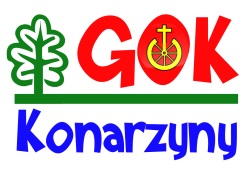 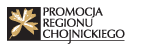 KFOKA-  VII Konarzyński Festiwal Otwarty Kabaretów AmatorskichKonarzyny–17.11.2019
REGULAMIN
I.ORGANIZATORZYOrganizatorem „KFOKA Konarzyńskiego Festiwalu Otwartego Kabaretów Amatorskich” jest Gminny Ośrodek Kultury w Konarzynach oraz  Promocja Regionu Chojnickiego.Biuro Organizacyjne „KFOKA”  ma siedzibę w Gminnym Ośrodku Kultury w Konarzynach, ul. Strażacka 2,  89-607 Konarzyny.
II.WARUNKI UCZESTNICTWA                                                                                                                             1.Przegląd ma charakter otwarty
2.Przegląd przeznaczony jest dla kabaretów amatorskich, uczniów szkół  podstawowych, gimnazjalnych i ponadgimnazjalnych oraz osób dorosłych.
2.Kabarety będą startować w trzech grupach wiekowych:                                                                                                        - dziecięca do 12 lat
- młodzieżowa 13-18 lat
- dorosłych 19-101 lat                                                                                                                                                              3.Podstawą wzięcia udziału w Przeglądzie  jest przesłanie na adres Biura Organizacyjnego Festiwalu do dnia 12 listopada br. wypełnionej Karty Zgłoszenia Udziału ( Zał. Nr 1). Zgłoszenia wysłane                  po tym terminie  nie będą uwzględniane.
4.Wypełnioną Kartę Zgłoszenia Udziału można przesłać na podany niżej adres lub adres mailowy, jak również dostarczyć osobiście. 
5.Prezentacja kabaretów odbędzie się 17.11.2019r. od godziny 14:00 na scenie Gminnego Ośrodka Kultury w Konarzynach przy ul. Strażackiej 2.                                                                                                          Godzina rozpoczęcia przeglądu może ulec zmianie, jest to zależne od ilości zgłoszeń. O zmianach poinformujemy Państwa z odpowiednim wyprzedzeniem.
6.Program kabaretu nie powinien być krótszy niż 7 minut i nie powinien  przekraczać 20 minut.                                                                                                     7.Organizatorzy zastrzegają sobie prawo przerwania występu po 20 minutach.  8.Prezentacja nie może zawierać treści wulgarnych ani obraźliwych.                                                                                                                                                                                                9.Kolejnośc występów zostanie ogłoszona w połowie listopada na stronie : www.gokkonarzyny.pl
10.Organizator zapewnia występującym kabaretom obsługę techniczną (nagłośnienie i oświetlenie).                           11.W Przeglądzie mogą brać udział soliści (kabarety jednoosobowe), kabarety prezentujące się                       w języku kaszubskim, którzy biorą udział w wyznaczonej  kategorii wiekowej.
12.Uczestnicy dojeżdżają na koszt własny.III.JURY1.O podziale nagród oraz przyznaniu ewentualnych wyróżnień decyduje Jury.                                                             2.Jury ogląda wszystkie występy konkursowe, bezpośrednio po prezentacjach konkursowych Jury spotyka się na obradach, które toczą się przy drzwiach zamkniętych.                                                                                                    3.Werdykt Jury w zakresie oceny programów oraz podziału nagród jest ostateczny i zgodny                            z Regulaminem Przeglądu.IV.KRYTERIA OCENY                                                                                                                                                                                                           
1.Oryginalność pomysłu.                                                                                                                                                               2. Treść dostosowana do wieku i poziomu uczestnika.
3.Ogólne wrażenie artystyczne i sceniczne.
4.Kreacje aktorskie (m.in. dykcja, przekaz aktorski).  V.POSTANOWIENIA KOŃCOWE                                                                                                                  1.Kwestie sporne w zakresie interpretacji niniejszego regulaminu rozstrzyga Biuro Organizacyjne  Festiwalu .                                                                                                                                                     
2. Wszystkie dokumenty i informacje znajdują się na stronie internetowej  www.gokkonarzyny.pl 3.Udział w konkursie jest równoznaczny z wyrażeniem przez osoby uczestniczące zgody                                     na przetwarzanie przez organizatora ich danych osobowych na potrzeby konkursu oraz w celach marketingowych organizatora /ustawa o ochronie danych osobowych z dn. 29.08.1997 r. dz. U. nr 133 poz. 833 z póz.zm./.4.Organizator zastrzega sobie prawo do zmian w regulaminie.   5.Zgodnie z artykułem 21 ust.1 pkt 68 ustawy z dnia 26 lipca 1991r.o podatku dochodowym od osób fizycznych ( tj. Dz.U. z 2012 r., poz. 361 ze zm.) nagrody rzeczowe wręczane w ramach konkursu                         z dziedziny kultury są zwolnione z podatku dochodowego od osób fizycznych.
DANE TELEADRESOWE:Gminny Ośrodek Kultury w Konarzynachul. Strażacka 2 89-607 Konarzyny

Więcej informacji pod nr telefonu: 59 833 11 18; 600 695 887
E-mail: kultura.gok2@wp.pl